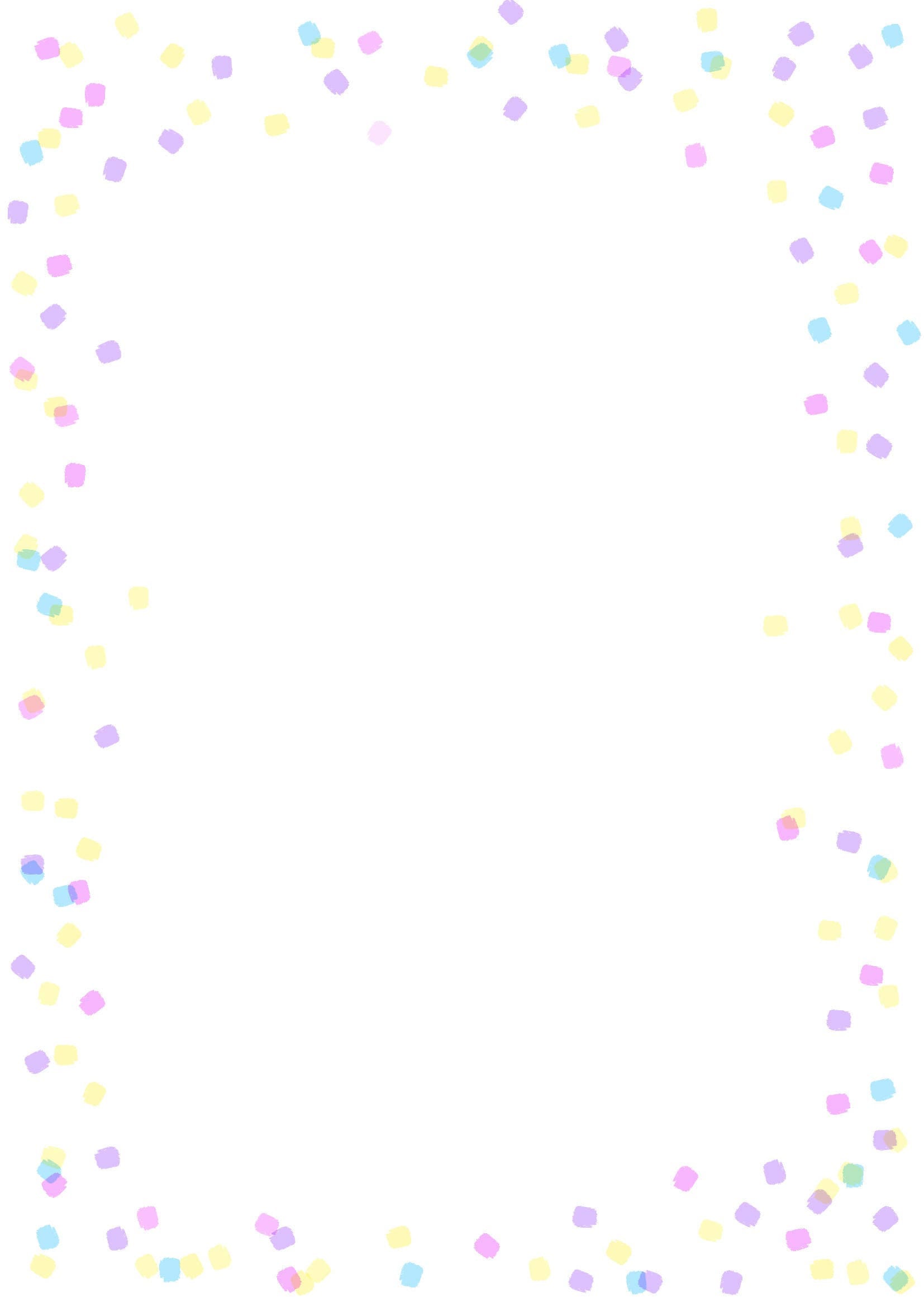 Приём пищиНаименование блюдаВыход блюдаВыход блюдаяслисад1 неделя День четвёртый1 неделя День четвёртыйяслисадЗавтрак 1Масло сливочное порционное810Завтрак 1Хлеб пшеничный2530Завтрак 1Сыр порционный810Завтрак 1Каша манная молочная с маслом сливочным150180Завтрак 1Чай с сахаром и молоком150180Завтрак 2Сок150180ОбедСуп лапша домашняя с курицей150200ОбедТефтели с соусом50/5050/50ОбедКартофельное пюре110130ОбедКомпот из ягод с/м  150180ОбедХлеб ржаной3545Уплотнённый полдникЗапеканка творожная со сгущенным  молоком100/20140/20Уплотнённый полдникЧай с лимоном150/4180/7Уплотнённый полдникХлеб пшеничный2530